Programa de Implantación de Buenas Prácticas en Cuidados en      Centros Comprometidos con la Excelencia en Cuidados®IMPLANTACIÓN DE LAS GUÍAS SELECCIONADAS(debe rellenarse un formulario por cada guía a implantar)Guía Nº:      Nombre Guía:       Nombre Guía:       Proceso de implantaciónProceso de implantaciónDebe incluir cada uno de los siguientes apartados: 1. Proceso de identificación de la necesidad de implantar la guía y los participantes. Concordancia con las líneas estratégicas o planes de la institución. 2. Situación basal en relación a la temática de la guía. Objetivos específicos a alcanzar con la implantación de la guía. 3. Proceso de implantación de la guía: unidades en que implantará la guía a lo largo de los 3 años de candidatura, estrategias, actividades y plan de evaluación. Describa los recursos de los que dispone para alcanzar los objetivos. (Máximo 6000 caracteres con espacios).Cronograma de implantación de la guía en las unidades de implantación, actividades específicas y responsables de cada una. (Utilice un gráfico o una tabla e insértelo en formato imagen. Máximo, media página).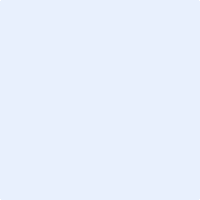 Debe incluir cada uno de los siguientes apartados: 1. Proceso de identificación de la necesidad de implantar la guía y los participantes. Concordancia con las líneas estratégicas o planes de la institución. 2. Situación basal en relación a la temática de la guía. Objetivos específicos a alcanzar con la implantación de la guía. 3. Proceso de implantación de la guía: unidades en que implantará la guía a lo largo de los 3 años de candidatura, estrategias, actividades y plan de evaluación. Describa los recursos de los que dispone para alcanzar los objetivos. (Máximo 6000 caracteres con espacios).Cronograma de implantación de la guía en las unidades de implantación, actividades específicas y responsables de cada una. (Utilice un gráfico o una tabla e insértelo en formato imagen. Máximo, media página).Guía:      Equipo de implantación de la guía Debe incluir cada uno de los siguientes apartados: Esquema general de la estructura y organización del equipo coordinador de implantación de la guía. (Utilice un gráfico o una tabla e insértelo en formato imagen. Máximo media página).Breve descripción de las aptitudes y fortalezas del responsable de la guía y de cada uno de los miembros del equipo coordinador constituido, para alcanzar los objetivos del Proyecto. Descripción de sus fortalezas como Equipo de trabajo / qué valor aportan como equipo. Incluya qué funciones tendrá cada miembro del equipo. (Máximo 4000 caracteres con espacios)